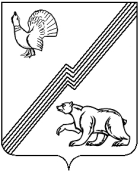 АДМИНИСТРАЦИЯ ГОРОДА ЮГОРСКАХанты-Мансийского автономного округа - ЮгрыПОСТАНОВЛЕНИЕот     _______________                                                                                    № ___О внесении изменений в постановление администрации города Югорска от 02.10.2017 № 2360 «О порядке составления проекта решения о бюджете города Югорска на очередной финансовый год и плановый период»В целях совершенствования работы по составлению проекта решения Думы города Югорске о бюджете города Югорска на очередной финансовый год и плановый период:1. Внести в  постановление администрации города Югорска от 02.10.2017 № 2360 «О порядке составления проекта решения о бюджете города Югорска на очередной финансовый год и плановый период» (с изменениями от 24.08.2018 № 2366, от 06.08.2019 № 1745, от 21.10.2019         № 2272, от 05.08.2020 № 1056, от 18.11.2020 № 1705, от 08.07.2021 № 1280 – п, от 15.11.2021 № 2185 – п, от 04.08.2022 № 1680 – п, от 02.12.2022 № 2537 - п) следующие изменения:1.1. В приложении 1:1.1.1. В абзаце 2 подпункта 4 пункта 8 слова «основных мероприятий» заменить словами «структурных элементов (основных мероприятий)».1.1.2. В пункте 9:1.1.2.1. В подпункте 5 слова «и расчеты» исключить.1.1.2.2. В подпункте 7 после слова «утверждают» дополнить словами «в соответствии с установленными требованиями». 1.2. В приложении 2:1.2.1. Строку 4 изложить в следующей редакции:«».1.2.2.  После строки 4  дополнить строками 4.1, 4.2 следующего содержания:«1.2.3. В строке 8 слово «реализацию» заменить словами «финансовое обеспечение».1.2.4. В строке 26 слова «основных мероприятий» заменить словами «структурных элементов (основных мероприятий)».1.2.5. Строку 39.1 признать утратившей силу.1.3. В приложении 4:1.3.1. В абзаце 2 слова «Первый заместитель главы города» заменить словами «Заместитель главы города».1.3.2. Абзац 9 изложить новой редакции:«Заместитель директора департамента - начальник управления предпринимательства, инвестиций и проектной деятельности департамента экономического развития и проектного управления администрации города Югорска».2. Опубликовать постановление в официальном печатном издании города Югорска и разместить на официальном сайте органов местного самоуправления города Югорска.3. Настоящее постановление вступает в силу после его официального опубликования и распространяется на правоотношения, связанные с формированием бюджета города Югорска на 2024 год и на плановый период 2025 и 2026 годов. 4. Контроль за выполнением постановления возложить на директора департамента финансов администрации города Югорска Мальцеву И.Ю.Настоящий проект муниципального правового акта коррупционных факторов не содержитИсполняющий обязанности директора департамента финансов	         		                                 Н.П. Бушуева
Пояснительная записка к проекту постановления администрации города Югорска «О внесении изменений в постановление администрации города Югорска от 02.10.2017 № 2360 «О порядке составления проекта решения о бюджете города Югорска на очередной финансовый год и плановый период»Проект постановления администрации города Югорска «О внесении изменений в постановление администрации города Югорска от 02.10.2017 №2360 «О порядке составления проекта решения о бюджете города Югорска на очередной финансовый год и плановый период» (далее - Проект) подготовлен в целях совершенствования работы по составлению проекта решения о бюджете города Югорска на очередной финансовый год и плановый период.Изменения вносятся в Порядок составления проекта решения о бюджете города Югорска на очередной финансовый год и плановый период и в График подготовки, рассмотрения документов и материалов, разрабатываемых при составлении проекта решения о бюджете города Югорска на очередной финансовый год и плановый период (далее – График) в части уточнения наименований материалов, предоставляемых ответственными исполнителями при составлении проекта решения о бюджете на очередной финансовый год и плановый период, а так же в сроки их предоставления. Кроме того, График дополняется перечнем материалов, необходимых для формирования прогноза объемов поступлений в бюджет города Югорска на очередной финансовый год и плановый период, предоставляемых Департаментом экономического развития и проектного управления администрации города Югорска в Депфин Югорска.Проект подготовлен с учетом требований антикоррупционного законодательства, коррупциогенные факторы либо факторы, способствующие проявлению коррупции, не выявлены.В ходе предварительной оценки регулирующего воздействия в проекте не выявлено положений, регулирующих отношения в сфере предпринимательской и инвестиционной деятельности, изменяющих содержание прав и обязанностей субъектов предпринимательской и инвестиционной деятельности и (или) вводящих (способствующих введению) избыточные обязанности, запреты и ограничения для них, способствующих возникновению необоснованных расходов субъектов предпринимательской и инвестиционной деятельности и бюджета города Югорска. В этой связи, проект не относится к предметной области оценки регулирующего воздействия.Проект не содержит сведений, составляющих государственную или иную охраняемую законом тайну, сведений для служебного пользования, а также сведений, содержащих персональные данные.Исполняющий обязанностидиректора департамента финансов				                 Н.П.Бушуева
4.Предложения по формированию основных направлений налоговой политики города Югорска на очередной финансовый год и плановый период, аналитическая записка об оценке эффективности  налоговых расходов города Югорска за отчетный периодДепартамент экономического развития и проектного управления администрации города Югорска (далее –ДЭРиПУ)до 30 июняДепартамент финансов4.1.Предварительные показатели прогноза социально – экономического развития города Югорска на очередной финансовый год и плановый периодДЭР и ПУдо 30 июняДепартамент финансов4.2.Информация о численности и фонде заработной платы  работников по 10 крупнейшим плательщикам налога на доходы физических лиц за отчетный финансовый год, оценка текущего финансового года, прогноз на очередной финансовый год и плановый период ДЭР и ПУдо 25 июняДепартамент финансовГлава города ЮгорскаА.Ю. Харлов